Pre-Service Teacher: Marilee Seymour		Theme: Geography: US Physical MapSetting: Sheltered ESL Instruction 			Day: 1 (Listening and Writing)Grade: 5				 		Proficiency Level: IntermediateEstimated Total Time: 50 Minutes					 Content Area/Subject: Social Studies/ Listening and WritingSunshine State Standard: SS.5.G.1.3: Identify major United States physical features on a map of North America. SS.5.G.1.4: Construct maps, charts, and graphs to display geographic information. SS.5.G.1.5: Identify and locate the original thirteen colonies on a map of North America. Content Objective: Given a blank outline map of the United States, the student will identify and label specified regions of the United States with (9 out of 12 correct) 75 % accuracy.Language Skill: ListeningSunshine State Standard English Language Proficiency Standard: LA.5.2.2.3: Listening and Nonfiction, Intermediate Level: use graphic organizers, including                    charting.LA.5.6.1.1: Listening and Speaking, Intermediate Level:  perform a given task, such as following                    a recipe, constructing a craft, or playing a board game after teacher directed                      instructions are given.Language Objective: Given an oral presentation of the regions of the United States, the student will demonstrate knowledge by distinguishing and naming  regions of the US with (9 out of 12 correct)  75% accuracy.Learning Strategy Objective: Given a presentation of the regions of the United States, the student will illustrate knowledge and understanding of specified regions within the United States with 75% accuracy.Key Vocabulary: contiguous, mountains, plains, plateau, and regionsMaterials: World GlobeUSA MapFlashlightOverhead Projector Clear overhead copy of outline map - USAOutline Map - USA  (1) each studenthttp://www.edhelper.com/geography/Fifty_States.htmWorksheet – This is My CountryLearning Sequence:A. Preparation/Pre-Learning Activity	Grouping:  Whole class 	Learning Strategy: 		Metacognitive – Evaluating /Self-assessment;		Cognitive - Elaboration of Prior Knowledge; and 	Social/Affective – Questioning for Clarification, Cooperation	Estimated Time:  5 minutes	Materials Needed: World GlobeUSA Map 	Steps: 		1. Using a world globe and teacher directed questions, use students prior  			                knowledge to brainstorm about USA’s location on a physical map, surrounding 			    Continents, Oceans, # of states and any other pertinent information.	Assessment: Students will ask questions, answer questions, correct themselves 		and others about the United States world location. B. Intensive Learning Activity	1. Presentation		Grouping:  Small Group - Kagan Strategies- (4- student Teams)		Learning Strategy: 			Metacognitive – Selective Attention;			Cognitive – Note-Taking, Elaboration of Prior Knowledge Imagery; and 		Social/Affective – Questioning for Clarification, Cooperation		Estimated Time: 15 minutes		Materials Needed: Overhead Projector Clear overhead copy of outline map – USA		Steps: 		1. Using an overhead projector, an outline map of the USA and teacher directed 			    questions, have students work in small groups for 5 minutes to use mental 			    mapping to review and focus on the US region and discuss the US physical 			    map by locating teacher specified areas (Appalachian Mountains, Great Lakes, 			    Rocky Mountains, Mississippi River, Pacific Ocean, Atlantic Ocean, Gulf Of 			     Mexico, Great Plains, North, East, South and West).		2.  Teacher will fill in specified areas on the overhead outline map of the US from 		     the answers given from randomly selected groups.		3.  Teacher will correct and answer all given questions.	Assessment: Observation – teacher will observe students demonstrating the 			knowledge of the US region by locating teacher specified areas and group 				cooperation to discuss lesson.	2. Practice		Grouping: Pairs - Kagan Strategies- (shoulder partners) and 		                   Small Group - Kagan Strategies- (4- student Teams)		Learning Strategy:			Metacognitive – Organizational Planning, Selective Attention;			Cognitive – Note-Taking, Imagery;  Auditory Representation, and 		Social/Affective – Questioning for Clarification, Cooperation 		Estimated Time: 15 minutes		Materials Needed: Overhead Projector Clear overhead copy of outline map – USAOutline Map - USA  (1) each student			http://www.edhelper.com/geography/Fifty_States.htm		Steps:		1. Teacher will write specified areas (Appalachian Mountains, Great Lakes, 			    Rocky Mountains, Mississippi River, Pacific Ocean, Atlantic Ocean, Gulf of 			    Mexico, Great Plains, North, East, South, and West) on the board.		2. Give each student an outline map of the USA and pair into shoulder partners.		3.  Have students work quietly in timed paired shared for 5 minutes to locate and 			     label the specified areas on the map.		4.  Have students rejoin their original small group to review the map answers.		5.  Teacher will turn on the overhead with the completed US map for correction.	Assessment: In small groups students will review and discuss answers in order to 		check and correct worksheetsC. Expansion/Post-Learning Activity	Grouping: individual	Learning Strategy: 		 Metacognitive – Planning: Organizational and Self-management;		Cognitive - Elaboration of Prior Knowledge, Making Inferences; and 	Social/Affective – Questioning for Clarification	Estimated Time:  5 minutes	Materials Needed: Worksheet – This is My Country	Steps: 		1. Students will use the remaining class time to complete questions 1 and 2.		2. Parent assistance is needed to complete question 3 and 4 - homework.	Assessment: Worksheet completed as homework.D. Final announcements and notes.     Tomorrow students will learn what it means to be a proud American and the meaning of United States etiquette of the flag, anthem, and the pledge of allegiance.  Students will complete as homework, This is My Country worksheet with parent assistance. Define the following words for homework and review in class tomorrow: contiguous, mountains, plains, plateau, and regions.Name: ______________________________ Date: ________________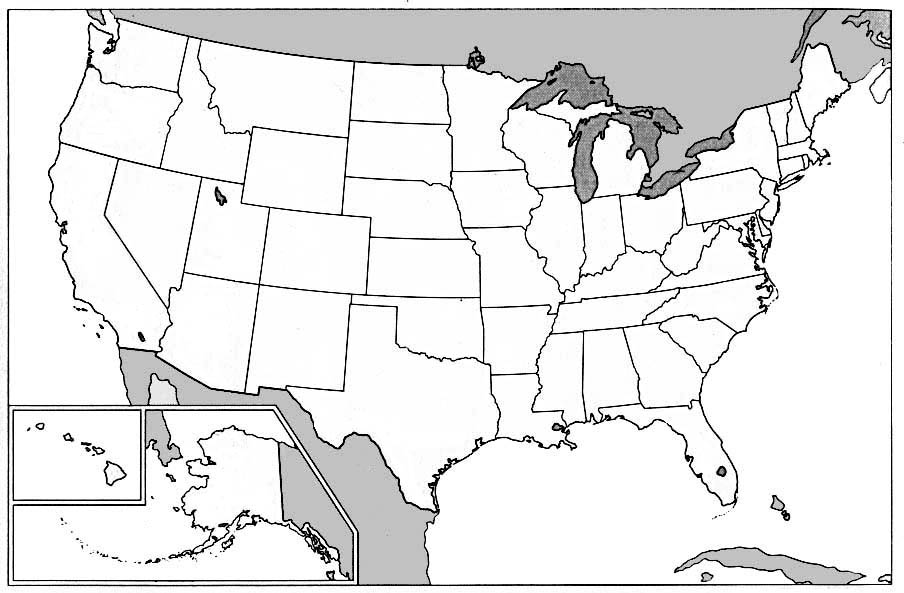 Pre-Service Teacher: Marilee Seymour		Theme: Geography: USA EtiquetteSetting: Sheltered ESL Instruction 			Day: 2 (Reading)Grade: 5				 		Proficiency Level: IntermediateContent Area/Subject: Social Studies/ Reading and WritingSunshine State Standard: SS.5.G.1.1: Interpret current and historical information using a variety of geographic tools.Content Objective: Given a historical reciting on Honoring America and  History of the American Flag, the student will design an illustration of an American flag with 100% accuracy.Language Skill: ReadingSunshine State Standard English Language Proficiency Standard: LA.5.1.7.1: Reading Comprehension, Intermediate Level: understand and derive meaning fromspoken and written language by retelling a story from a grade level text, either orally or in a written form.Language Objective: Given a reading of 2 poems Survival this Way and I, Too, the student will understand and derive meaning from the written language by interpreting and explaining the authors purpose with 100% accuracy.Learning Strategy Objective: Given a mini-lecture on American etiquette, the student will discuss and interpret the relation to self -assessment with 100% accuracy.Key Vocabulary: allegiance, creed, etiquette, native, and symbolMaterials: Homework – vocabulary wordsOverhead Projector Clear overhead copy of  completed outline map - USAClear overhead copy  of Honoring America Clear overhead copy  of History of the American Flag11x17  white construction paperCrayons, color pencils or markersClear overhead copy  of  2 poems Survival this Way and I, TooWord search – 13 StrongCrossword – The coloniesLearning Sequence:A. Preparation/Pre-Learning Activity	Grouping:  Small Group- Kagan Strategies – (4) student Teams	Learning Strategy: 		Metacognitive – Evaluating /Self-assessment;		Cognitive - Elaboration of Prior Knowledge; and 	Social/Affective – Questioning for Clarification, Cooperation	Estimated Time:   10 minutes	Materials Needed: Homework – vocabulary wordsOverhead Projector Clear overhead copy of  completed outline map – USACompleted Vocabulary wordsCompleted worksheet – This is My Country	Steps:		1. Using an overhead projector, a completed outline US map and teacher directed 			    questions, have students use prior completed outline map worksheets in small 			    groups to review and discuss prior lesson of USA’s physical map.		2. Review previous day’s new vocabulary words and relate to previous lesson – 		    contiguous, mountains, plains, plateau, and regions.3.  Review homework worksheet – This is My Country – Ask for volunteers to         discuss the states they have been to and the states they would like to visit.	Assessment: Teacher observation and feedback to student’s questions, students will also 	answer questions, correct themselves and others about the United States world location. 	Correct definitions and understanding of new vocabulary words in reference to prior 	lesson: contiguous, mountains, plains, plateau, and regions.B. Intensive Learning Activity	1. Presentation		Grouping:  whole class		Learning Strategy: 		Metacognitive –Selective Attention, Monitoring Comprehension;		Cognitive – Elaboration of Prior Knowledge, Summarizing, Makin 		                              Inferences;	Social/Affective – Questioning for Clarification		Estimated Time: 10 minutes		Materials Needed: Overhead Projector Clear overhead copy of  completed outline map - USAClear overhead copy  of Honoring America 		Steps: 			1.  Using an overhead projector display the copy of  Honoring America.. 				2. Read the Americans Creed and discuss it’s the importance to America.			3. Have all the students recite the Pledge of Allegiance and discuss its  		                 	     importance to America.			4.  Have an open discussion on what honoring America means to 				                 students individually.  		Assessment: Teacher observation and feedback to student’s questions, students   			will also answer questions, correct themselves and others about the United States.2. Practice		Grouping:  individual		Learning Strategy: 		Metacognitive –Organizational Planning, Monitoring Comprehension;		Cognitive – Grouping, Imagery, Auditory Representaion 		Estimated Time: 20 minutes		Materials Needed: 11x17  white construction paperCrayons, color pencils or markersTeacher rendition on construction paper folder( ½  US & ½ Florida Flag)Clear overhead copy  of History of the American FlagClear overhead copy  of  2 poems Survival this Way and I, Too		Steps: 1. Give each student an 11x17 white construction paper, crayons, color     pencils or markers. Explain that this fold will hold all papers worked on     and completed  this week including yesterdays work.. 2. Instruct students to fold the11x17 white construction paper in half and        fold in half one more time.  Draw a line down the 2nd fold.3. Explain to students as you are reading the History of the American Flag     they are to draw  and color the US flag only on the left ½ of the      paper and  their name across the top left half paper. The right ½ will be 	     	  drawn in later. If they want to list or write any important facts they can      turn the paper over and write on the backside.		Assessment: American flag drawing is completed by following teacher                          instructions by drawing, coloring and listening to the History of the American 		            Flag with respect.C. Expansion/Post-Learning Activity	Grouping: Pairs - Kagan Strategies- (shoulder partners)	Learning Strategy:  	Metacognitive –Self-Management;	Cognitive – Grouping, Deduction/Induction, Making Inference;	Social/Affective – Questioning for Clarification, Cooperation, Self-Talk	Estimated Time:  5 minutes	Materials Needed: Word search – 13 StrongCrossword – The Colonies	Steps: 1. Teacher will discuss briefly the meaning of the word search 13 Strong and the crossword The Colonies; how they relate to the USA’s Etiquette.2. Working in pairs the students will solve and complete the worksheets.	Assessment: Observation – Teacher observes student’s working together in pairs 				           to solve the worksheets.D. Final announcements and notes. Students will define the following words for homework and review in class tomorrow: allegiance, creed, etiquette, native, and symbol.Pre-Service Teacher: Marilee Seymour		Theme: Geography: Florida SymbolsSetting: Sheltered ESL Instruction			 Day: 3 (Listening)Grade: 5						 Proficiency Level: IntermediateEstimated Total Time: 50 minutes					Content Area/Subject: Social Studies/ Listening and WritingSunshine State Standard: 	SS.5.G.1.6 - Locate and identify states, capitals, and United States Territories on a map.	SS.5.G.4.1: Use geographic knowledge and skills when discussing current events.Content Objective: Given an oral reading about symbolisms of the State of Florida, the student will identify and classify the symbols with 70 % accuracy.Language Skill: Listening Sunshine State Standard English Language Proficiency Standard: LA.5.5.2.2- Listening and Speaking, Intermediate Level: - perform a given task, such as following a recipe, constructing a craft, or playing a board game after teacher directed instructions are given. Language Objective: Given a task to perform, the student will design a T-List diagram after teacher directed instructions are given with 70% accuracy.Learning Strategy Objective:  Given an oral reading, the student will group Florida symbolisms on a T-List with 70% accuracy.Key Vocabulary: state, capitol, city, lake, and riverMaterials: Homework – vocabulary wordshttp://www.edhelper.com/geography/Fifty_States.htm Overhead projectorClear overhead copy of Outline Map – USA and State T-ListMagnetic cut-outs of Florida’s flower, tree, animal, and flag Pencil,Loose leaf  lined-paperLearning Sequence:A. Preparation/Pre-Learning Activity	Grouping: whole class			Learning Strategy: 		Metacognitive – Evaluating /Self-assessment;		Cognitive - Elaboration of Prior Knowledge; and 		Social/Affective – Questioning for Clarification, Cooperation	Estimated Time: 10 minutes	Materials Needed: Overhead projector,Clear overhead copy of Outline Map – USAHomework – vocabulary words	Steps: Teacher will rotate group leader positions to the right after every question.		1. Using an overhead projector, an outline map and teacher directed 				    questions, have students use prior completed worksheets in small groups to                                review and discuss prior lesson of USA’s physical map and etiquette.		2.  Review previous day’s new vocabulary words –  		     allegiance, creed, etiquette, native, and symbol.	Assessment: Teacher observation and feedback to small group’s reviews and discussion of teacher directed questions in order to check and correct worksheets. Correct definitions and understanding of new vocabulary words in reference to prior lesson: allegiance, creed, etiquette, native, and symbol.B. Intensive Learning Activity	1. Presentation		Grouping: Small Group - Kagan Strategies- (4- student Teams)		Learning Strategy: 			Metacognitive – Planning/Selective Attention			Cognitive – Grouping and Note-taking		Estimated Time: 15 minutes		Materials Needed: Overhead projector,Clear overhead copy of Outline Map – USA and State T-List		Steps: Teacher will rotate group leader positions after every question.			1.  Using the overhead projector, direct the student’s attention to the State 				     of Florida, have small groups brainstorm prior knowledge about details 				     of the geographic area, cities, lakes, Oceans, and other important facts. 			2.  Teacher will open discussion about how every state has its own 					     symbolisms such as, state - flower, tree, bird, and animals ect... and that 			     each student will be responsible for classifying them on a T-List.			3.  Teacher will show a T-List on the overhead projector (covering all 				      information) until oral description of each section is discussed.		Assessment: Correct or incorrect answers from the small groups brainstorming 				          of their prior knowledge about details of the geographic area, cities, 			                      lakes, Oceans, and other important facts. 	2. Practice		Grouping: Pairs - Kagan Strategies- (shoulder partners)		Learning Strategy: 			Metacognitive – Planning/Selective Attention			Cognitive – Grouping and Note-taking		Estimated Time: 15 minutes		Materials Needed:Clear overhead copy of State T-List PencilLined paperFlorida symbolism sheet (provided for teacher use)Magnetic cut-outs of Florida’s symbolisms of sun, orange, flower, tree, animal, and flag.Steps:            1. Have students copy the T-list on to their own line paper.           2. Teacher will open discussion about the state of Florida symbolisms –    	     	   explain to the students that they will fill-in the T-list with information 	 	   given to them from the teachers oral presentation of the state of Florida’s 	   symbols.           3. Students will work quietly in pairs to classify information about the state      	   of Florida’s symbols		Assessment: Observation – Teacher observes student s working together in pairs 				           to classify state symbols on a T-List in the correct order .C. Expansion/Post-Learning Activity	Grouping: individual	Learning Strategy: 		Metacognitive – Evaluating/self-assessment	Estimated Time:  5 minutes	Materials Needed: PencilLoose leaf lined paper	Steps: 		1. Students will answer the following reflection question in 1 paragraph: 		    What do you think is the importance of state symbolisms?	Assessment:  noneD. Final announcements and notes. Tomorrow students will pick a state to study and answer their own T-list questions about that state. Students will define the following words for homework and review in class tomorrow: state, capitol, lake, and river.Pre-Service Teacher: Marilee Seymour		Theme: Geography: USA’s StatesSetting: Sheltered ESL Instruction 			Day: 4 (Writing and Reading)Grade: 5				 		Proficiency Level: IntermediateEstimated Total Time: 50 minutes					 Content Area/Subject: Social Studies/ Reading and WritingSunshine State Standard: SS.5.G.1.4: Construct maps, charts, and graphs to display geographic information. LA.5.2.2.1:  locate, explain, and use information from text features (e.g., table of contents, glossary, index, transition words/phrases, headings, subheadings, charts, graphs, illustrations);LA.5.2.2: use interest and recommendations of others to select a balance of age and ability appropriate nonfiction materials to read (e.g., biographies and topical areas, such as animals, science, history) to continue building a core foundation of knowledge.Content Objective: Given a Scholastic-50 Great States - Read & Solve Crossword Puzzle, the student will construct a T-list to record information about their states symbolisms with (6 out of 8 correct) 75% accuracy.Language Skill: WritingSunshine State Standard English Language Proficiency Standard: LA.5.3.1.1: Prewriting, Intermediate Level: generating a plan for the writing process based on personal experience and interest using multiple sources, including graphic organizers.LA.5.4.2.2: Informative, Intermediate Level: record and organize information related to a topic using visual aids, including charts, data tables, maps and graphs.Language Objective: Given a T-list, the student will record and organize information related to a topic with (6 out of 8 correct) 75 % accuracy.Learning Strategy Objective: Given a design of a T-list to construct, the student will classify and take notes identify state information with 75% accuracyKey Vocabulary: cities, induction, nickname, origin, and speakerMaterials:Homework – vocabulary words50 states - listed on individual pieces of paper and folded(except Florida-teachers)1- BoxLined Loose-leaf paperPencilFolder - Construction paper Crayons, color pencils or markersScholastic-50 Great States - Read & Solve Crossword PuzzlesOutline Map - 50 United States w/ capitol 	     www.edhelper.com/geography/Fifty_States.htm 	  www.eduplace.com/ss/maps/pdf/uscap_nl.pdfLearning Sequence:A. Preparation/Pre-Learning Activity	Grouping:  whole classLearning Strategy:             	Metacognitive – Evaluating /Self-assessment;                        Cognitive - Elaboration of Prior Knowledge; and 		Social/Affective – Questioning for Clarification, Cooperation	Estimated Time:  10 minutes	Materials Needed: Completed T-list chartHomework – vocabulary words	Steps: 		1. Review definitions and understanding of new vocabulary words.		2.  Teacher will have students get out T-list chart for reviewing the steps and its 			     purpose to today’s lesson. (T-list will be used to record information about their    		     states symbolisms.) 		3. Have students brainstorm prior knowledge of media center etiquette.	Assessment: Teacher observation and feedback to reviews and discussion of T-list and its uses. Correct definitions and understanding of new vocabulary words in reference to prior lesson:  state, capitol, city, lake, and riverB. Intensive Learning Activity	1. Presentation		Grouping:  whole class		Learning Strategy: 		Metacognitive –Selective Attention, Self-Management		Cognitive –Grouping, Making Inference	Social/Affective – Questioning for Clarification		Estimated Time: 10 minutes		Materials Needed:   50 states - listed on individual pieces of paper and folded      (Except Florida-teachers)   1- BoxScholastic-50 Great States - Read & Solve Crossword Puzzles   Outline Map - 50 United States w/ capitol                         www.eduplace.com/ss/maps/states.html	        		Steps:    1. Explain to the students that they will be picking a state from a box to 	     	 complete the next assignment.   2. The class will take 5 minutes to proceed to the media and use next 15    	 	 minutes to locate a book about their state.   3. While students are researching books, the teacher will be distributing 		 two (2) worksheets related to student’s state; Scholastic-50 Great States -  	Read & Solve Crossword Puzzles and Outline Map of state - 50 USA   4. Teacher expectations are: when each student has found a book they will     	 use the remainder of the time read and write information about the state. 	Assessment: Observation – teacher observes students working appropriately in 			media center , researching data from books, while reading quietly.	2. Practice		Grouping:  individual		Learning Strategy: 		Metacognitive – Selective Attention		Cognitive – Resourcing, Grouping, Making Inference	Social/Affective – Questioning for Clarification		Estimated Time: 15 minutes		Materials Needed: Lined Loose-leaf paperPencilState book – media center		Steps:		         1. Teacher expectations are: when each student has found a book they will     	 		  use the remainder of the time reading about the state quietly and filling in 			  the worksheets provided by teacher.		         2. Using lined paper and pencil students will draw a T-list chart recording: 				 State, capitol, nicknames, ect...		Assessment: Observation – teacher observes students working appropriately in 			media center , researching data from books, and recording information onto T-list.C. Expansion/Post-Learning Activity	Grouping: individual	Learning Strategy:  	Metacognitive –Organizational Planning, Self-assessment	Cognitive – Resourcing, Grouping, Imagery	Estimated Time: 5 minutes	Materials Needed: Construction paper folderCrayons, color pencils or markersState book – media center	Steps: 		1. Students will write their state’s name on the right bottom ½ of the paper.		2. Then draw and color their state’s flag on the right ½ of the paper.	Assessment: noneD. Final announcements and notes.       All papers, work sheets, and the flag drawing about student’s state will be completed as homework; due tomorrow to be used in a Mix Pair Share -Kagan’s Strategy – Stand –up/Hand-up/Pair-up. Students will be sharing their state information with peers and recording the information on a separate T-chart list for each state, inserted into their State folders. Students will define the following words for homework and review in class tomorrow: state, capitol, city, lake, and riverName: _______________________________ Date: _______________Semantic WebName: _______________________________ Date: _______________T - ChartSpeakers Name:____________________________________________________________________________STATE:______________________________________________________________________________________________________________________________ DATE:___________________________________________________________________________________________________________________________________________________ NICKNAME:________________________________________________________________________________________________________________________        CAPITOL:___________________________________________________________________________________________________________________________ANIMAL:_________________________________________________________TREE:____________________________________________________________FLOWER:_________________________________________________________________________________________________________________________ INTERESTING_________________________________________________ INFORMATION:____________________________________________________________________________________________________________________________________________________________________________________Pre-Service Teacher: Marilee Seymour		Theme: Geography: StatesSetting: Sheltered ESL Instruction 			Day: 5 (Speaking)Grade: 5				 		Proficiency Level: IntermediateEstimated Total Time: 50 minutes					 Content Area/Subject: Social Studies/ Listening, Speaking, and WritingSunshine State Standard: LA.5.5.2.2- make formal oral presentations for a variety of purposes and occasions, demonstrating appropriate language choices, body language, eye contact and the use of gestures, the use of supporting graphics (charts, illustrations, images, props), and available technologiesContent Objective: Given a completed T-list on a state, the student will make formal oral presentations with 100% accuracy.Language Skill: SpeakingSunshine State Standard English Language Proficiency Standard: LA.5.5.2.1 - Listening and Speaking, Intermediate Level: make basic formal and informal presentations for a variety of purposes and occasions, demonstrating appropriate body language eye contact, and gestures.  Language Objective: Given a presentations to present orally to peers, the student will demonstrate appropriate body language, eye contact, and gestures with 100% accuracyLearning Strategy Objective: Given a completed T-list on a state to present orally to peers, the student will formulate, prepare and explain the states locales with 100% accuracy.Key Vocabulary: NoneMaterials: Homework – vocabulary wordsState folders with papersT-list chart – completedLoose leaf lined paperPencilOutline Map - 50 United States w/ capitol 	     www.edhelper.com/geography/Fifty_States.htm             www.eduplace.com/ss/maps/pdf/uscap_nl.pdf	www.netscape.comLearning Sequence:A. Preparation/Pre-Learning Activity	Grouping: Whole class		Learning Strategy: 			Metacognitive – Evaluating /Self-assessment;			Cognitive - Elaboration of Prior Knowledge; and 		Social/Affective – Questioning for Clarification, Cooperation	Estimated Time: 5 minutes	Materials Needed: Homework – vocabulary wordsT-list Chart (teachers copy)	Steps: 		1.  Review vocabulary words: cities, induction, nickname, origin, and speaker		2.  Write a T-list chart (teachers copy) on the board with the listed subjects.   			     Review  the steps to filling in a T-list chart.	Assessment: Teacher observation and feedback on the week’s reviews and discussion on work sheets and papers. Correct definitions and understanding of new vocabulary words in reference to prior lesson: cities, induction, nickname, origin, and speakerB. Intensive Learning Activity	1. Presentation		Grouping: whole class		Learning Strategy: 		Metacognitive –Advanced Organization, Organizational Planning;		Cognitive – Deduction/Induction;	Social/Affective – Cooperation, Self-Talk		Estimated Time:  10 minutes		Materials Needed: State folders with papersT-list chart – completed		Steps:		          1.  Teacher will have the students get out their state folders.		          2.  Do a quick day-by-day review of worksheets and papers that should be 			               in their state folders.		          3.  Teacher will do a quick presentation of Kagan Strategies –			   (Stand Up -Hand Up -Pair Up).				Students will:Stand-upRaise a hand upFind a peer with a raised handPair-up with that peerShare information  about the state they researchedUsing a T-list write down information learned about the other state.Ask and answer questions4. Have students practice the steps at least one time to ensure  	  	   	   understanding of procedure. 		Assessment: Student’s state folders are in order and complete. Teacher 			observation of Kagan Strategies – (Stand Up - Hand Up -Pair Up) to ensure 	understanding. 	2. Practice		Grouping: Mix Pair Share - Kagan Strategies – (Stand Up - Hand Up -Pair Up)		Learning Strategy:		Metacognitive –Organizational Planning, Monitoring Comprehension and 					   Production, Self-Assessment;		Cognitive – Grouping, Note-Taking, Summarizing	Social/Affective – Questioning for Clarification,Cooperation, Self-Talk		Estimated Time: 25 minutes		Materials Needed: T-list chart – completed with state informationState foldersLoose - leaf  lined paperPencilOutline Map of United States w/ capitol 					        		www.eduplace.com/ss/maps/pdf/uscap_nl.pdf		Steps: Mix Pair Share Kagan Strategies –(Stand Up -Hand Up -Pair Up)		         1. Students will take turns sharing information in 4minute segments			(2 minutes each):Stand-upRaise a hand upFind a peer with a raised handPair-up with that peer (sitting at nearest table)Share information  about the state they researched2. Use the state folders to show peers your name, spelling of your state and  flag descriptions and color.3. Using a T-list write down information learned about the other state.4. Students will ask peers questions when necessary and answer questions    	from peers.		         5. Using the information collected and recorded on the T-list about the 				different states fill in the Outline Map of United States w/ capitols.		Assessment: Observation and required work: Teacher observes student interaction and participation in share pair teams. All students have a complete T-list chart for all states represented and will use to complete an outline map of the US states with  state names and capitols.C. Expansion/Post-Learning Activity	Grouping: individual	Learning Strategy:  	Metacognitive –Self-Assessment	Cognitive – Summarizing, Auditory Representation              Social/Affective – Self-Talk	Estimated Time: 5 minutes	Materials Needed: PencilLoose-leaf lined paperSteps: 	        1. Students will answer the following reflection question in 1 paragraph or more: 		I did or did not learn anything of importance. Why or Why not?	Assessment: noneD. Final announcements and notes.      As homework all work papers and the state folders are to be completed at home and will be due on Monday. A Great Job Class!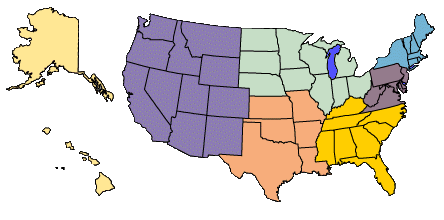 SS.5.G.1.1: Interpret current and historical information using a variety of geographic tools. SS.5.G.1.2: Use latitude and longitude to locate places. SS.5.G.1.3: Identify major United States physical features on a map of North America. SS.5.G.1.4: Construct maps, charts, and graphs to display geographic information. SS.5.G.1.5: Identify and locate the original thirteen colonies on a map of North America.  SS.5.G.1.6: Locate and identify states, capitals, and United States Territories on a map. SS.5.G.2.1: Describe the push-pull factors (economy, natural hazards, tourism, climate, physical features) that influenced boundary changes within the United States. SS.5.G.4.1: Use geographic knowledge and skills when discussing current events.  SS.5.G.4.2: Use geography concepts and skills such as recognizing patterns, mapping, graphing to find solutions for local, state, or national problems. Language ArtsGrade 5: Writing Process:Standard: The student will use prewriting strategies to generate ideas                                      and formulate a plan.                                     LA.5.3.1.1, LA.5.3.1.3Editing for LanguageConventions:Standard: The student will edit and correct the draft for standard                    language conventions.                     LA.5.3.4.2Informative:Standard: The student develops and demonstrates technical writing                  that provides information related to real-world tasks.LA.5.4.2.1 - write in a variety of informational/expository forms (e.g., summaries, procedures,instructions, experiments, rubrics, how-to manuals, assembly instructions);LA.5.4.2.2  record information (e.g., observations, notes, lists, charts, map labels, legends) related to atopic, including visual aids to organize and record information on charts, data tables, mapsand graphs, as appropriate;LA.5.4.2.5 - write directions to unfamiliar locations using cardinal and ordinal directions, landmarks, and distances, and create an accompanying map.Listening and Speaking Standard: The student effectively applies listening and speakingstrategies.LA.5.5.2.1 - listen and speak to gain and share information for a variety of purposes, including personal interviews, dramatic and poetic recitations, and formal presentations; andLA.5.5.2.2- make formal oral presentations for a variety of purposes and occasions, demonstrating appropriate language choices, body language, eye contact and the use of gestures, the use of supporting graphics (charts, illustrations, images, props), and available technologies.Informational Text Standard: The student comprehends the wide array of informationaltext that is part of our day to day experiences.LA.5.6.1.1The student will read and interpret informational text and organize the information (e.g., useoutlines, timelines, and graphic organizers) from multiple sources for a variety of purposes(e.g., multi-step directions, problem solving, performing a task, supporting opinions,predictions, and conclusions).Pre-Service Teacher: 					Theme:Setting: Sheltered ESL Instruction			 Day: 1, 2, 3, 4, or 5Grade: Pick any grade. See Ch8.			 Proficiency Level: Type inEstimated Total Time: 					Intermediate (see Ch8)Content Area/Subject: Example: Science/BiologySunshine State Standard: Find at http://etc.usf.edu/flstandards/Content Objective: Given a (what?), the student will (observable action verb) with (#)%accuracy.Language Skill: Type in Listening, Reading, Speaking, or WritingSunshine State Standard English Language Proficiency Standard: Find athttp://etc.usf.edu/flstandards/Language Objective: Given a (what?), the student will (observable action verb) with (#)% accuracy.Learning Strategy Objective: Use Chapter 4 in your textbook.Key Vocabulary: No more than 5.Materials: Manipulatives, props, realia, or visuals are required at some point for each lesson.Learning Sequence:A. Preparation/Pre-Learning Activity	Grouping: individual, pair, whole class, or small group (use the cooperative 		                 learning configuration handout)	Learning Strategy: Use CALLA textbook, pages 62-63.	Estimated Time: for this section only	Materials Needed: for this section only	Steps: See textbook (pp 89-90) for ideas.		1.		2.	Assessment: See textbook (pp. 91-92) for ideas.B. Intensive Learning Activity	1. Presentation		Grouping: individual, pair, whole class, or small group (use the 				                 cooperative learning configuration handout)		Learning Strategy: Textbook, pp. 62-63.		Estimated Time: for this section only		Materials Needed: for this section only		Steps: See textbook (p.90) for ideas.		Assessment: See textbook (pp.91 and 93) for ideas.	2. Practice		Grouping: individual, pair, whole class, or small group (use the 		  	                             cooperative learning configuration handout)		Learning Strategy: textbook, pp.62-63.		Estimated Time: for this section only		Materials Needed: for this section only		Steps: See textbook (pp90-91) for ideas.		Assessment: See textbook (pp.91 and 93) for ideas.C. Expansion/Post-Learning Activity	Grouping: individual, pair, whole class, or small group (use the cooperative 		                 learning configuration handout)	Learning Strategy: textbook, pp. 62-63.	Estimated Time: for this section only	Materials Needed: for this section only	Steps: See textbook (p.93) for ideas.	Assessment: See textbook (pp.91 and 93) for ideas.D. Final announcements and notes. This is where you would add if you are giving 		       	                                              homework,Subject Area: * 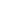 - Select one - Health Education Mathematics Physical Education Reading/Language Arts Science Social Studies Grade Level: - Select one - Grade: K Grade: 1 Grade: 2 Grade: 3 Grade: 4 Grade: 5 Grade: 6 Grade: 7 Grade: 8 Grade: 912 Strand: - Select one - American History Geography Economics Civics and Government Standard: Standard1:  The World  in Spatial Terms  Standard1:  The World  in Spatial Terms  1: Standard 2: Places and Regions Standard 4: Uses of  Geography4: English Language Proficiency Standards:English Language Proficiency Standards:English Language Proficiency Standards:Beginning: The student will pre write by:- selecting illustrations that depict themain idea and the related detailspresented in a read-aloud story.- organizing ideas throughbrainstorming to make a plan forwriting.- understanding the purpose for writingand the intended audience- illustrating a story or concept throughstoryboarding.Intermediate: The student will prewrite by:- generating a plan for the writingprocess based on personal experienceand interest using multiple sources,including graphic organizers.- organizing the thought processthrough brainstorming, webbing, etc. toprioritize ideas and recognize timeconstraints.- determining the purpose for writing andunderstand how the intended audienceaffects the writing process.Advanced: The student will:- generating ideas and writing topicsbased on personal interest or teacherdirectedsubjects.- organizing the thought processthrough brainstorming, webbing, etc toprioritize ideas and recognize timeconstraints.- - using multiple sources, includinggroup discussion, graphic organizers,prior knowledge, etc to activate thewriting process.- - determining the purpose for writingand understand how the intendedaudience affects the writing processEnglish Language Proficiency Standards:English Language Proficiency Standards:English Language Proficiency Standards:Beginning: The student will edit writingfor the correct use of:- spelling, using basic spelling patternsand rules.- capitalization of proper nouns andbeginning sentences.- basic punctuation, including simplecommas and end punctuationIntermediate: The student will edit forcorrect use of:- spelling, using spelling rules,orthographic patterns, knowledge ofroot words, prefixes, suffixes,knowledge of Greek and Latin rootwords.- capitalization, including proper nounsand beginning sentences.- punctuation, including commas inclauses and hyphens.- the four basic parts of speech, andsubjective, objective, anddemonstrative pronounsAdvanced: The student will edit writingfor the correct use of:- spelling, using spelling rules,orthographic patterns, knowledge ofroot words, prefixes, suffixes,knowledge of Greek and Latin rootwords.- capitalization, including proper nounsand beginning sentences.- punctuation, including commas inclauses, hyphens, and in citedsources.- the four basic parts of speech,subjective, objective, anddemonstrative pronouns and singularand plural possessives of nouns.- subject/verb and noun/pronounagreement in simple sentences.- resource usage, including dictionaries,thesaurus and other referencematerials.English Language Proficiency Standards:English Language Proficiency Standards:English Language Proficiency Standards:Beginning: The student will:- write or illustrate directions, recipesprocedures, etc. in a step-by-stepprocess.- recognize and understand the use ofvisual aids to provide information.- record information related to a topicusing charts, data table, maps andgraphs.- write a simple letter for an intendedpurpose, including salutation, body,closing, and signature.Intermediate: The student will- write in a variety of technical/informational forms, including step-bystepprocesses.- record and organize informationrelated to a topic using visual aides,including charts, data tables, maps andgraphs.- write a variety of communications,including friendly letters, thank-younotes, invitations, etc. intended for aspecific audience for an intendedpurpose and includes date, propersalutation, body, closing and signature.- write directions of a known locationusing simple cardinal and ordinaldirections and landmarks and createan accompanying map.- write informational or expositoryessays that contain introductory, body,and concluding paragraphs.Advanced: The student will:- write in a variety of technical/informational forms (e.g., summaries,procedures, instructions, experiments,assembly instructions.- record information (e.g., observations,notes, lists, charts, map labels,legends) related to a topic, includingvisual aids to organize and recordinformation on charts, data tables,maps and graphs, as appropriate;- write a variety of communications(e.g., friendly letters, thank-you notes,formal letters, messages, invitations)that have a clearly stated purpose andthat include the date, propersalutation, body, closing and signature;- write directions to unfamiliar locationsusing cardinal and ordinal directions,landmarks, and distances, and createan accompanying map.- write informational or expositoryessays that contain introductory, bodyand concluding paragrapEnglish Language Proficiency Standards:English Language Proficiency Standards:English Language Proficiency Standards:Beginning: The student will:- follow directions from the teacher,demonstrate the ability to understandkey points by drawing scenes orcharacters that match those in ateacher-read reading selection andbriefly describes the drawings usingkey vocabulary.- perform a simple task after teacherdirectedinstructions are given.- make simple oral presentations for avariety of purposes and occasions,demonstrating appropriate bodylanguage, eye contact, and gestures.Intermediate: The student will- perform a given task, such as followinga recipe, constructing a craft, orplaying a board game after teacher directed instructions are given.- demonstrate the ability to understandkey points and details by orallydescribing the events in a story, afterlistening to teacher read readingselections.- make basic formal and informalpresentations for a variety of purposesand occasions, demonstratingappropriate body language eyecontact, and gestures.Advanced: The student will:- perform a given task, such asfollowing a recipe, constructing a craft,or playing a board game after teacherdirectedinstructions are given.- demonstrate the ability to understandkey points and details by orallydescribing the events in a story, afterlistening to teacher-read readingselections,.- understand problem solving directionsfor a variety of informative purposes.- make formal and informalpresentations for a variety of purposesand occasions, demonstratingappropriate body language, eyecontact, and gestures.English Language Proficiency Standards:English Language Proficiency Standards:English Language Proficiency Standards:Beginning: The student will recognizethat various informational texts are usedto relay information that is part of our day to day experiences.Intermediate: The student will identifyvarious informational texts that are usedto relay information that is part of our day to day experiences.Advanced: The student will use priorknowledge to comprehend variousinformational texts that is part of our dayto day experiences.